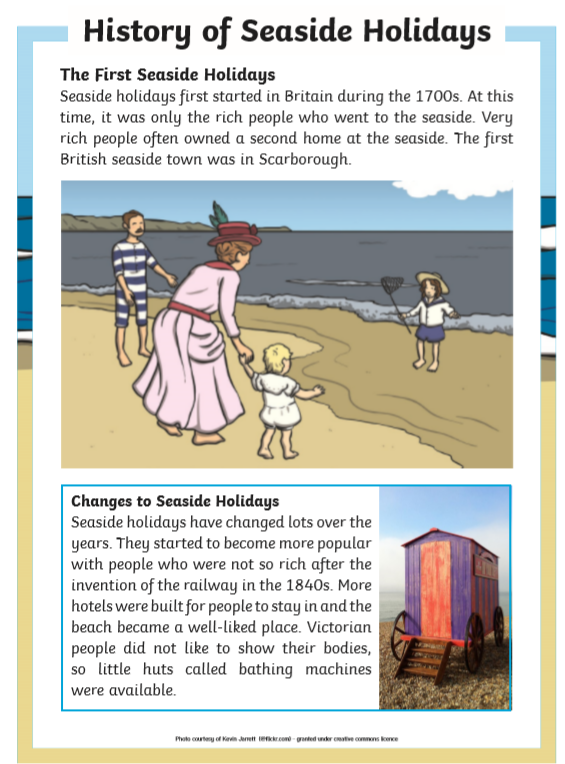 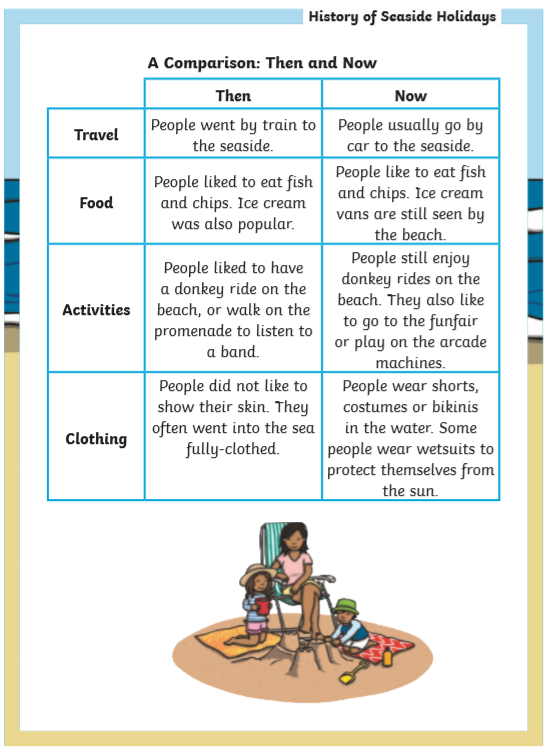 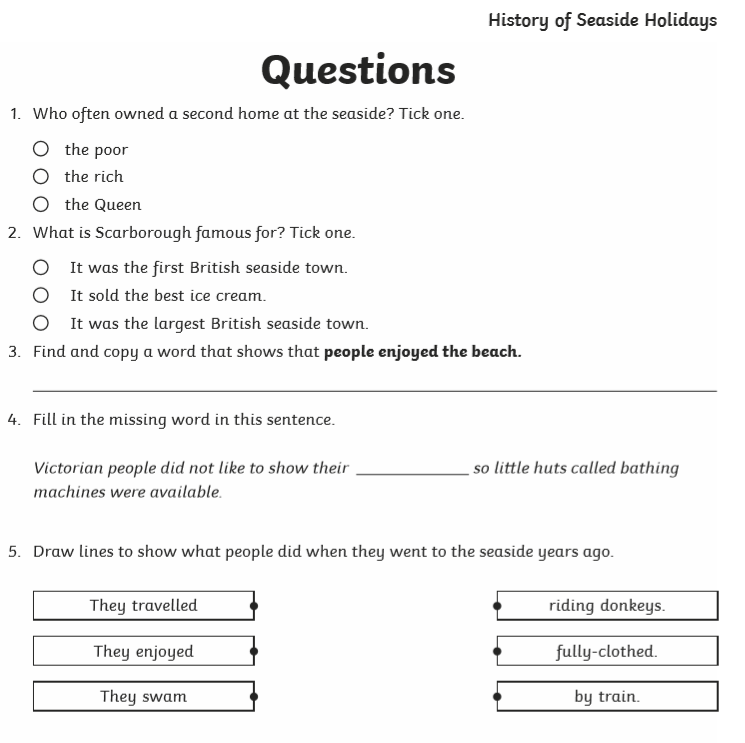 6. How do people travel to the seaside now and in the past?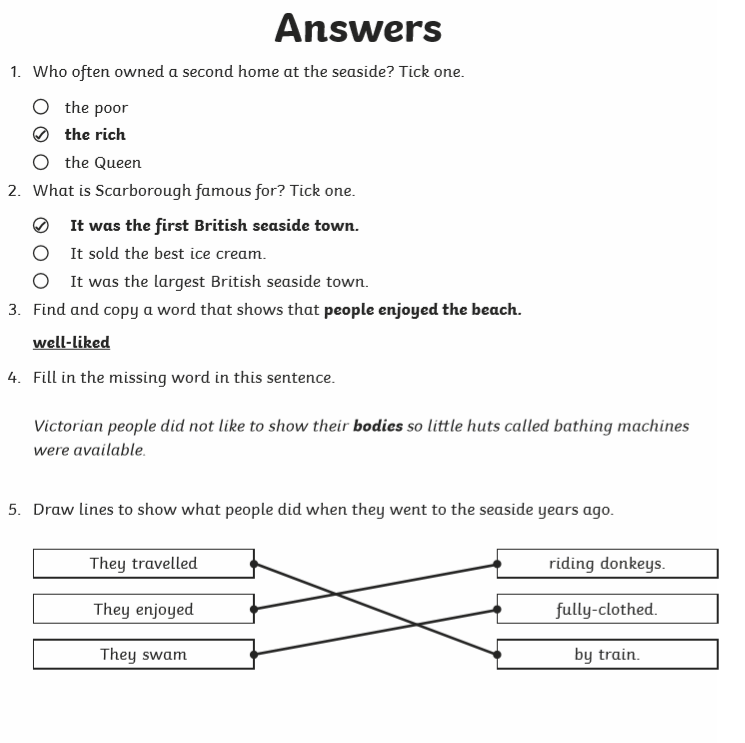 6. How do people travel to the seaside now and in the past?ThenNowThenBy trainNowBy car